Leith Academy Ready, set, breakfast!Breakfast Café Home Economics Department Small Classroom The breakfast café will run every morning from 7.45 - 8.20 am The most important meal of the day. 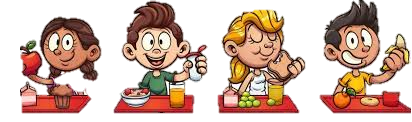 Say good morning to your body.  Eat breakfast. 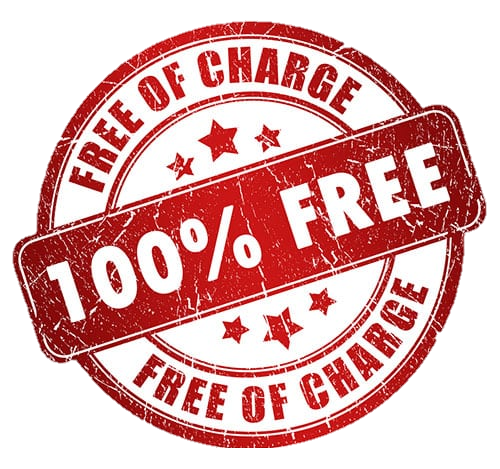 